ПОСТАНОВЛЕНИЕШУÖМ      от «14» сентября  2022 г.                                                                                    №  152 Республика Коми, Удорский район,  пгт. МеждуреченскО  внесении изменений  в постановление от 29.12.2015 г. № 137  «О комиссии по регулированию конфликта интересов и соблюдению правил служебного поведения муниципальных служащих администрации городского поселения  «Междуреченск»  В соответствии с Федеральным законом от 25 декабря . N№273-ФЗ «О противодействии коррупции», Федеральным законом от 02 марта 2007 года №25-ФЗ «О муниципальной службе в Российской Федерации», Указом Президента Российской Федерации от 01 июля . №821 «О комиссиях по соблюдению требований к служебному поведению федеральных государственных служащих и урегулированию конфликта интересов», Указом Главы Республики Коми от 26 августа . №120 «О комиссиях по соблюдению требований к служебному поведению государственных муниципальных служащих Республики Коми и урегулированию конфликта интересов»,ПОСТАНОВЛЯЮ:1. Внести в  постановление администрации  городского поселения «Междуреченск»  от 29.12.2015 г. № 137 «О комиссии по регулированию конфликта интересов и соблюдению правил служебного поведения муниципальных служащих администрации городского поселения «Междуреченск»   следующие изменения: в приложении №1 к постановлению:а) пункт 13.5  изложить в следующей редакции: «13.5. При подготовке мотивированного заключения по результатам рассмотрения обращений, указанных в  абзаце первом подпункта «б», абзаце пятом подпункта «в» пункта 12 настоящего  Положения, или уведомлений, указанных в абзаце четвертом пункта «б», абзаце втором подпункта «в» и подпункте «д» пункта 12  настоящего положения, лицо, ответственное за работу по профилактике коррупционных и иных правонарушений имеет право проводить собеседование с муниципальным служащим, представившим обращение или уведомление, получать от него письменные пояснения, а работодатель  муниципального служащего или его заместитель, специально на то уполномоченный, может направлять в установленном порядке запросы в государственные органы, органы местного самоуправления и заинтересованные организации, использовать государственную информационную систему в области противодействия коррупции "Посейдон", в том числе для направления запросов.  Обращение или уведомление, а также заключение и другие материалы в течение семи рабочих дней со дня поступления обращения или уведомления представляются председателю комиссии. В случае направления запросов обращение или уведомление, а также заключение и другие материалы представляются председателю комиссии в течение 45 дней со дня поступления обращения или уведомления. Указанный срок может быть продлен, но не более чем на 30 дней.». 2. Контроль за исполнением настоящего постановления оставляю за собой.Руководитель администрациигородского поселения «Междуреченск»                                                          Е.П. СухареваАдминистрациягородского поселения «Междуреченск»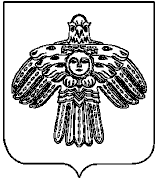 «Междуреченск»кар овмÖдчÖминлÖн администрация